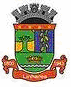 PROCESSO PARA ELEIÇÃO DIRETA DE DIRETORES NAS ESCOLAS DA REDE MUNICIPAL DE ENSINO DE LINHARES ANO 2014 – RESULTADO GERALNºEscolaQuantidade de CédulasVotos VálidosVotos VálidosVotos VálidosTotal   CandidatosVotos por candidatoNºEscolaQuantidade de CédulasSim NãoBrancosNulosTotal   CandidatosVotos por candidato01CEIM Adagmar Pinto Santos496249___249Luciene Costa de Santana1539601CEIM Adagmar Pinto Santos496249___249Maria Verônica Corona M. Cardia1539602CEIM Agnelo Guimarães3452250101227Cláudia Gomes N. Chagas1448102CEIM Agnelo Guimarães3452250101227Rosângela Simões V. de Araújo1448103CEIM Agostinho Rigoni132591372Maria da Penha Rizzi7204CEIM Alegria do Saber2911120606_124Luciana Cristina Fernandes Freire12405CEIM Angelina Scandian Rigoni1488103__84Mayara Vetoraci Viana8406CEIM Aristides Pinto Caldeira341143350301182Elizete Margem Costâncio18207CEIM Branca de Neve1204450__94Tânia Helena Nascimento Salomão9408CEIM Chapeuzinho Vermelho51917602__178Jonizete Aparecida M. de Paulo17809CEIM Crescer2971340201_137Lucinéia Pompermaier13710CEIM Enock de FreItas356244__02246Kátia Silene Badiani Alves15510CEIM Enock de FreItas356244__02246Rosângela F. M. de Mendonça8911CEIM Geny Ribeiro de Souza316199___199Olga Olinda Tristão Calmon Merlo199  12CEIM Ilídia Rosa de A. dos Santos3851941401209Solange Maria Prata Mairink20920209  13CEIM Jean Carlos Bastos875314__67Maria de Fátima Spancini Bobbio2022676714CEIM José Cândido Durão416198__01199Jean Carlos Tessarolo Fracalossi1518314CEIM José Cândido Durão416198__01199Maria da Conceição de J. Souza1518315CEIM José Elias462219__   03222Cirleide da Silva Bergantini7514415CEIM José Elias462219__   03222Fátima Aparecida C. de Carvalho7514416CEIM Leodovico Donatelli544270__274Keyla Duarte Ferreira13713316CEIM Leodovico Donatelli544270__04274Maria de Jesus Ferreira Jovita13713317CEIM Mariana B. Pompermaier2311210101123Rosângela Dadalto Coradini12318CEIM Olga Bortot Molina434182050203192Eliana Wagner Moreira19219CEIM Perpétua Mª dos Anjos19412801__129Marilzete G. dos Santos Silva12920CEIM Reino Mágico1628508_0194Eliane dos Santos Coração9421CEIM Rotary Clube9567___67Izaura Terci Ricatti333421CEIM Rotary Clube9567___67Lucyana da Silva Agostini333422CEIM Sta. Rita de Cássia384125270101154Silmara Rosa Zamprogno Machado15423                                                         CEIM Sebastião Justino Furtado16899030201105Gleysier Rosa Galavotti da Silva10524CEIM Valdir Gabriel Marim51115313_04170Claudia Valeria de Oliveira Santos17025CEIM Vila Regência865314__67Sandra Mara N. Ribeiro Santos6726CEIM Wenderson Nico de Freitas12888__90Maria Aparecida Gomes Santana04067826CEIM Wenderson Nico de Freitas12888__0290Maria Sônia Dias Chagas Oliveira04067826CEIM Wenderson Nico de Freitas12888__90Nelzi Javarini04067827EMEF Ângelo Recla260124__01125Giovania Dal Piero Ribeiro12528EMEF Antônio F. de Almeida4851691301_183Marleci Sesana de Lima18329EMEF Caboclo Bernardo56212123__144Márcia Lúcia Moreira14430 EMEF Cid Adalberto dos Reis336162__164Erica Simone Raymundo Manenti1481430 EMEF Cid Adalberto dos Reis336162__02164Wandelson Jabes Kefler1481431EMEF Dinorah Almeida Rodrigues340131__134Noelza Vieira Seidel1240731EMEF Dinorah Almeida Rodrigues340131__03134Valdimara da Silva Salaroli Tureta1240732EMEF Jerônimo Monteiro494192_0102195Rosidelma Rodrigues da Silva19533EMEF Maria de Souza Matias49215707__164Isabel Chistina Cossete Vervloet16434EMEF Orozimbo Leite174771001_88Camila Augusta Nossa Vidigal8835EMEF Prefeito Roberto Calmon780204_0101206Patrícia Farage Fabrício20636EMEF Presidente Castelo Branco535190160101208Lêda Maria Calmon Ribeiro208 37EMEF Professora Efigênia Sizenando318122__01123Anailde Lucia Bitti Salazar123 38EMEF Prof. Eliana Corrêa Pinafo7582971402_313Rosa Sibien Bandeira31339EMEF Prof. Mª Aparecida Lavagnoli492170110101183Rosiene Firme de Almeida18340EMEF Prof. Mª da Penha P. Ventura600189_06209Hélcio Carvalho3915040EMEF Prof. Mª da Penha P. Ventura600189_0614209Sandra Bôa Morte3915041EMEF Prof. Urbana Penha Costa25910406_02112Michel Gomes Pedro11242EMEF Roberto Moreira384118_02121Edilene Francisco Braw437542EMEF Roberto Moreira384118_0201121Silvania Ferreira Xavier437543EMEF Talma Drumond Pestana234122010201126Jocemara Dias de Souza Teixeira12644EMEF Zeferino Batista Fiorot10581782602_206Aparecida Himenes Manzoli 206